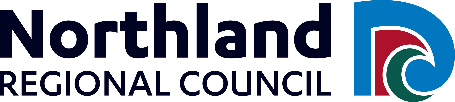 Iwi/Hapū Environmental Management Plan (IHEMP) Fund
with a Climate Adaptation Planning componentApplication formPLEASE COMPLETE THIS APPLICATION BY TYPING IN THE SPACES PROVIDED, AS A WORD DOCUMENT.
MAKE SURE THAT YOU FILL IN EVERY QUESTION – YOUR APPLICATION MUST BE COMPLETE TO BE ACCEPTED.NOTE: Closing date for application submission is Sunday 14 May 2023Application type and contentApplication type and contentThis application is for:	(SELECT ONE ONLY)This application is for:	(SELECT ONE ONLY)The development of a new Iwi/Hapū environmental management planning document with a Climate Adaptation Planning component (e.g. environmental management planning issues, objectives, policies, plans, and/or methods — including climate change adaptation); ORUpdating or reviewing an existing document (Name the existing document under Project Description), including or adding a Climate Adaptation Planning component (e.g. environmental management planning issues, objectives, policies, plans, and/or methods — including climate change adaptation).Contact and status information for iwi/hapū/tāngata whenua entityContact and status information for iwi/hapū/tāngata whenua entityIwi/Hapū/tāngata whenua entity:Please describe the legal or operational status of the entity:
(e.g. marae committee, hapū trust, iwi authority, or a consultant contracted to act on the entity’s behalf)Name of person applying:Email:Daytime contact phone number (of person NRC should contact about any matters regarding this grant application):Mobile phone number:Postal address (please include postcode):Contact details of two key people to be involved in this projectContact details of two key people to be involved in this projectContact Person #1Contact Person #1Name:Daytime contact phone number:Email:Brief details (please include their role in the project, skills, qualifications and previous experience):Contact Person #2Contact Person #2Name:Daytime contact phone number:Email:Brief details (please include their role in the project, skills, qualifications and previous experience):Evidence of endorsement from iwi/hapū or other tāngata whenua entity for this work to be undertaken; and level of confidence that iwi authority will recognise completed IHEMP Please provide evidence to show that the proposed development or update of the IHEMP has the endorsement of a group widely representing the Iwi/Hapū/tāngata whenua entity.At a minimum, please provide both of the following:  a copy of meeting minutes at which the plan development was mandated; AND a letter of support/endorsement from the chairperson of the Iwi/Hapū/marae committee/tāngata whenua entity.(PLEASE ATTACH BOTH ABOVE DOCUMENTS, COMBINING THEM IN ONE FILE, PREFERABLY IN PDF FORMAT)Do the above endorsements include that of an iwi authority? (An iwi authority is defined in the Resource Management Act as “the authority which represents an iwi and which is recognised by that iwi as having authority to do so”). Yes No How confident are you that the IHEMP will be recognised by the iwi authority in your rohe (area) when it is completed? Not at all confident Not very confident Not sure Somewhat confident Very confidentPlease explain the reason for your level of confidence:IF YOU ANSWERED ABOVE THAT YOU ARE NOT CONFIDENT, OR NOT SURE, THAT THE IHEMP WILL BE RECOGNISED BY THE IWI AUTHORITY IN YOUR ROHE WHEN IT IS COMPLETED, please get in touch with NRC at the contact details provided at the bottom of this application to discuss the issue before continuing any further with this application. An IHEMP must be recognised by an iwi authority to be taken into account by regional and district councils. Project description Name of the IHEMP: (IF UPDATING AN EXISTING IHEMP, WRITE ITS NAME BELOW)Expected lifespan of the IHEMP (i.e. until it needs to be reviewed or updated):  The aims and expected benefits of the IHEMP overall — and in particular, of the climate change adaptation planning component:The key topics to be covered by the IHEMP — and in particular, the climate change adaptation planning component:The IHEMP will also include content on:  (TICK EACH ITEM THAT APPLIES) 	Developing or further elaborating a cultural monitoring framework, including the monitoring of climate change effects on tāngata whenua and wider communities (optional but encouraged). 	Describing kaitiakitanga in the context of those with mana whenua in the applicant iwi/hapū’s rohe, and planning for further realising kaitiaki aspirations and goals (encouraged).Methods to be used to collect and compile relevant information (e.g. literature review, interviews, survey, site visits, primary research, mapping, etc):Consultation(s) to be conducted with iwi/hapū/whānau in your rohe during the process of IHEMP development:Description of Iwi/Hapū areas of interest (boundaries) and statutory acknowledgement areas (if applicable), and how “mana i te whenua” is claimed:PLEASE ATTACH – MAPPED AREAS OF INTEREST AND/OR STATUTORY ACKNOWLEDGEMENT AREAS IF POSSIBLE (PDF DOC)Estimated timeframe (elapsed time) for preparing and completing the IHEMP:Will the IHEMP be developed in stages?   Yes NoIf ‘Yes’ above, please outline the stages and time frames proposed below:How will the Iwi/Hapū contribute to the development of the IHEMP? Please describe planned financial and practical (in-kind) contributions.Please add anything else you consider relevant to your project description, below:BUDGET REQUIRED FOR IHEMP DEVELOPMENT BUDGET REQUIRED FOR IHEMP DEVELOPMENT BUDGET REQUIRED FOR IHEMP DEVELOPMENT BUDGET REQUIRED FOR IHEMP DEVELOPMENT PLEASE PROVIDE A BREAKDOWN OF ACTIVITIES, CONSUMABLES, AND THEIR ESTIMATED COSTS:      NOTE: MAXIMUM BUDGET AVAILABLE FROM NRC = $20,000PLEASE SEPARATE YOUR BUDGET REQUIREMENTS BY NRC FINANCIAL YEAR (JULY – JUNE). 
IF IHEMP PREPARATION WILL BE ACROSS TWO FINANCIAL YEARS, CONSIDER PHASING ACTIVITIES IN YOUR TIMELINE WITH CLEAR MILESTONES WITHIN EACH FINANCIAL YEAR.PLEASE PROVIDE A BREAKDOWN OF ACTIVITIES, CONSUMABLES, AND THEIR ESTIMATED COSTS:      NOTE: MAXIMUM BUDGET AVAILABLE FROM NRC = $20,000PLEASE SEPARATE YOUR BUDGET REQUIREMENTS BY NRC FINANCIAL YEAR (JULY – JUNE). 
IF IHEMP PREPARATION WILL BE ACROSS TWO FINANCIAL YEARS, CONSIDER PHASING ACTIVITIES IN YOUR TIMELINE WITH CLEAR MILESTONES WITHIN EACH FINANCIAL YEAR.PLEASE PROVIDE A BREAKDOWN OF ACTIVITIES, CONSUMABLES, AND THEIR ESTIMATED COSTS:      NOTE: MAXIMUM BUDGET AVAILABLE FROM NRC = $20,000PLEASE SEPARATE YOUR BUDGET REQUIREMENTS BY NRC FINANCIAL YEAR (JULY – JUNE). 
IF IHEMP PREPARATION WILL BE ACROSS TWO FINANCIAL YEARS, CONSIDER PHASING ACTIVITIES IN YOUR TIMELINE WITH CLEAR MILESTONES WITHIN EACH FINANCIAL YEAR.PLEASE PROVIDE A BREAKDOWN OF ACTIVITIES, CONSUMABLES, AND THEIR ESTIMATED COSTS:      NOTE: MAXIMUM BUDGET AVAILABLE FROM NRC = $20,000PLEASE SEPARATE YOUR BUDGET REQUIREMENTS BY NRC FINANCIAL YEAR (JULY – JUNE). 
IF IHEMP PREPARATION WILL BE ACROSS TWO FINANCIAL YEARS, CONSIDER PHASING ACTIVITIES IN YOUR TIMELINE WITH CLEAR MILESTONES WITHIN EACH FINANCIAL YEAR.ITEM / ACTIVITY DESCRIPTION
(e.g. Consultation hui; Research; Administration; Site visits/field trips; Workshops; Consultant/contractor fees; Stationery, among other things.)UNIT RATE 
(e.g. per hour, item, activity)QUANTITYTOTALFINANCIAL YEAR #1 JULY - JUNE [SPECIFY YEAR]XXXX$ XXXX$ XXXXXXXX$ XXXX$ XXXXXXXX$ XXXX$ XXXXXXXX$ XXXX$ XXXXXXXX$ XXXX$ XXXXXXXX$ XXXX$ XXXXXXXX$ XXXX$ XXXXXXXX$ XXXX$ XXXXXXXX$ XXXX$ XXXXXXXX$ XXXX$ XXXXFINANCIAL YEAR #2 JULY - JUNE [SPECIFY YEAR]XXXX$ XXXX$ XXXXXXXX$ XXXX$ XXXXXXXX$ XXXX$ XXXXXXXX$ XXXX$ XXXXXXXX$ XXXX$ XXXXXXXX$ XXXX$ XXXXXXXX$ XXXX$ XXXXXXXX$ XXXX$ XXXXXXXX$ XXXX$ XXXXXXXX$ XXXX$ XXXXSUB-TOTAL$ XXXXGST (IF RECIPIENT ENTITY IS GST REGISTERED) @ 15%$ XXXXTOTAL COST OF PROJECT (INCLUDING GST)$ XXXXTOTAL AMOUNT REQUESTED FROM NORTHLAND REGIONAL COUNCIL (GST INCLUSIVE)$ XXXXProposed restrictions on use, distribution, release or publication of the IHEMP by NRCI may request that restrictions be placed on use, distribution, release or publication of the IHEMP by NRC (e.g. any requirements relating to attribution, references and acknowledgement of intellectual property): (PLEASE TICK ONE) Yes – some restrictions No – there will no restrictions Not sure at this stage – I will inform NRC at a later stage prior to formal lodgement if restrictions are to be requested.If ‘Yes’, please describe what kinds of restrictions:Bank account details  Bank account details  Name of bank:Account name:Account number:GST number of recipient entity:
(GST to be paid only if entity GST registered):Applicant acknowledgementsBy completing this application, I understand that: (PLEASE TICK ALL BOXES TO SHOW YOUR ACKNOWLEDGEMENT)  	Details of this grant fund allocation will be made publicly available on NRC's website, including the name of the grant recipient; and the grant amount, type and purpose, and date of allocation. 	I will provide a draft of the IHEMP to NRC for their review before formally lodging the IHEMP. 	I will formally lodge the IHEMP upon its completion (electronic and printed copy). 	The IHEMP will be made available for NRC staff reference. 	An electronic copy of the IHEMP will be publicly available on the NRC website. 	The IHEMP will become a public document.I propose to use the following lodgement method for the completed IHEMP (electronic and printed copy): 
(PLEASE TICK ONE ONLY) 	Lodgement with a covering letter from the relevant iwi authority recognising the plan. 	Lodgement with a copy of minutes of an iwi/hapū/marae meeting where the plan was recognised by iwi authority representatives. 	Lodgement at an official meeting at which Council staff and tāngata whenua entity representatives, as well as iwi representatives who recognise the plan, are present. 	Don’t know yet.Completion checklist  	Every question has been completed. 	All requested attachments have been included, including mapped areas of interest and/or statutory acknowledgement areas (if relevant). 	The application must be submitted no later than the closing date. Submitting your application You can submit this application, as a Word document, in three different ways:Email:		ihemp@nrc.govt.nz     (preferred and recommended method).Mail: 		Northland Regional Council, Private Bag 9021, Whangārei Mail Centre, Whangārei 0148.Hand delivery:	To our main office at 36 Water Street, Whangārei; or to any of our regional offices.Questions, help needed? For any enquiries related to preparation of your application, please contact:Julian Hansen (he/him)Kaiārahi Kaupapa Māori — Senior Māori Technical Advisor, Northland Regional CouncilPhone: 0800 002 004Email:   ihemp@nrc.govt.nz REMEMBER: Closing date for application submission is Sunday 14 May 2023